ПОЗДРАВЛЯЕМучащихся лицея: Ирину Илюшкину (8а класс) – победителя,Александру Баксанову (8а класс),Олесю Гнитееву (8б класс)Екатерину Резуеву (10в класс) -
призёров Муниципальной олимпиады по местному самоуправлению -и их наставников – М.А.Домбровскую и А.П.Усманову!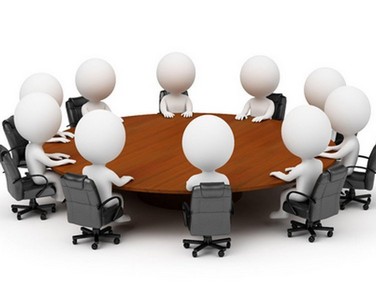 